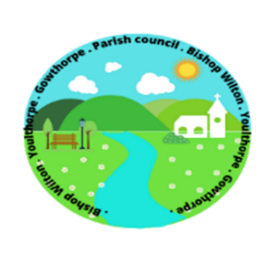 Parish Council of Bishop WiltonMinutes to the Meeting of Bishop Wilton Parish Council, held on Monday 26th September 2022 at 7.00pm at Bishop Wilton Village Hall.Present: Cllr P Rigby (Chairman); Cllrs Justine Sangwin, S King, I Haywood, Roy Sumpner, S Berry and Sandra Morrison (Parish Clerk)Guests: 5 members of the public170. The Chairman Welcome members and guests and received apologies from Cllrs Rickatson, Hammond and Kress  171.  Code of Conduct: The charman took the opportunity to remind members that members of the public often see them as a councillor first and not a resident, and that they should therefore make a clear distinction between the two, especially when sending emails which should not become personal. Also, whilst the parish council is transparent in its operation, internal documents should not be distributed without authority.  There were no Declaration of Interests from members on any items on the agendaPecuniary -nonenon-pecuniary -nonegranting of dispensations - none7.07pm meeting opened to the floorOne resident raised concerns regarding the upgrade street lights and requested that the one near his home be turned down or off. Clerk to pursue.  7.09pm meeting reopened172. It was proposed by Cllr Sangwin and seconded by Cllr King that the minutes of the meeting held on the 25th July 2022 be accepted as a true record. Passed173. It was proposed by Cllr King and seconded by Cllr Berry that the minutes of the extra ordinary meeting held 25th August 2022 be accepted as a true record.  Passed174. Agenda item 6 re the calling of a Parish Meeting on the 6th October (or another suitable date) to discuss proposals from Halifax Estate re a mountain bike trail, and to agree to the response from the Parish Council after consultation with parishioners, was withdrawn as the Estate is no longer progressing their proposals.175. As no Ward Councillors were present the clerk is to request a written report on outstanding issues.176.Matters Arising:  update on outstanding items from previous meeting. The tree planting project, survey on public participation, and criteria to apply for funding from Humber Forest was deferred until a meeting can be arranged with Humber Forest to clarify the due processes.The procurement of a litter bin was agreed at the June meeting, however since then ERYC have come back with an offer of a wheely bin, clerk to request clarification and resolution with Cllr Hammond.The village street lights to have been upgraded to LED, free of charge by ERYC lighting team. As previous lights were orange in colour this is a radical change. Questions over shading, dimming and switching off were raised, and clerk is to pursue along with why the sodium light outside the Fleece Inn has not been changed. The Parish Council is still trying to find funding for the relocation of benches on the village green and replacement of hard standing. Clerk is to request that kerbs are dropped by ERYC, to facilitate wheelchair and push chair users.The repairs/conversion of the old roundabout are still outstanding. 177.Finance:It was proposed by Cllr Haywood and seconded by Cllr Sangwin to approve accounts and bank reconciliation to date. PassedThe clerk advised the council of the ongoing issues with online banking applications. A paper application form has now been received for completion. Meanwhile the only means of payment are via cheques.It was proposed by Cllr King and seconded by Cllr Berry to approve payment as per schedule 1& 2. PassedThe end of project report for jubilee funding has been submitted and a request put in for the balance of funds to be used to procure a Christmas Tree. Final date for submission is 30 Sept.It was proposed by Cllr Haywood and seconded by Cllr King that both adult and paediatric pads be procured for the defibrillator, once online banking availableThe clerk has located a local company who will safely shred old Parish Council documents which are no longer required at a cost of £20 for 2 boxes. It was proposed by Cllr Haywood and seconded by Cllr Rigby that this be accepted and actioned. Passed. Concerns were raised regarding the retention of historical documents, and the clerk confirmed that NALC procedure had been followed, and retained documents were stored at the archives at Beverley Treasure House.178. Community Issues: Cllr King advised that the bridleway posts on Belthorpe Lane ha been replaced, and thanked ERYC for their prompt attention, and that a Yorkshire Water drain cover has been damaged, and needs replacing. Clerk to take up with Yorkshire Water once location has been confirmed. Concerns were raised regarding the speed limit of 60mph on unclassified roads.The beck is due for a clean which is normally done as a community event, and a message is to be put on the news and chats forum.179. Halloween and Christmas projects were discussed and it was agreed that the Parish Council would not be directly involved as residents are acting on their own. Cllr Haywood to obtain a quote for the procurement of Christmas Tree to be agreed at the next meeting.180.Correspondence: NALC Civility and Respect Project was circulated.It was proposed by Cllr Haywood and seconded by Cllr Sumpner that Bishop Wilton Parish Council should opt in to the SAAA central external auditor appointments scheme. PassedParish & Town News Release for September – Market Weighton Station was circulated.Invitation to a meeting on the Broadband Gigabit Voucher scheme was circulated and to be forwarded again to Cllr Sumpner. Cllr Berry advised that Bishop Wilton is not eligible for the scheme but Youlthorpe and Gowthorpe is.Police and Crime Survey was circulated and has been completed. 181. A resolution was passed that this council do sign up to the civility and respect pledge. The pledge was completed by all members present, and will be submitted by the clerk.182. ERYC have issued a new much shortened questionnaire in respect of their Emergency Plan System. Cllr Rigby has offered to complete the questionnaire and circulate to all members in time for approval at the next meeting.183.It was agreed in principle to accept ERYC’s proposal to exercise our Emergency Plan, once completed.184. The following Agenda items were requested for the next meeting. format and procedures for May elections/parish council web site and agreement on way forward/implementation of hybrid council meetings to provide online access for the clerk and members of the public/draft budget/Christmas events/Training/Clarification on the agreed Litter bin/Relocation of benches on the village green185.It was agreed that as the playground equipment had recently been refurbished and inspected, the annual inspection of playground equipment was not required for this year.186. Due to time constraints and to save arranging an extra ordinary meeting Planning Application 22/03106/TCA was discussed. No objections were raised.Proposal: Crown reduce 2 no silver birch trees by approx. 6 meters (20foot) due to concerns of height in bad weather, also trim back Holly tree to suitable height.Location: 1 Shields Croft, Bishop Wilton YO42 1SGApplicant: M E MeeApplication Type: Tree Works in a Conservation area.187. Next meeting is Monday 24th October 2022 at 7.00pmMeeting closed 8.38 pmSigned as a true recordChairman				                                           Date:  